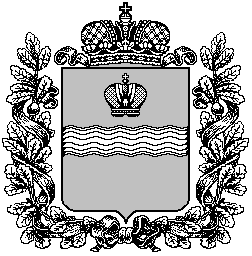 ТЕРРИТОРИАЛЬНАЯ ИЗБИРАТЕЛЬНАЯ КОМИССИЯ МЕДЫНСКОГО  РАЙОНА
Р Е Ш Е Н И Е24 июня 2021 г.				                     			№41г. МедыньО кандидатурах для исключения из резерва составов участковых комиссий      	На основании пункта 9 статьи 26 и пункта 5.1 статьи 27 Федерального закона «Об основных гарантиях избирательных прав и права на участие в референдуме граждан Российской Федерации», пункта 25 Порядка формирования резерва составов участковых комиссий и назначения нового члена участковой комиссии из резерва составов участковых комиссий, утвержденного постановлением ЦИК России от 5 декабря 2012 года №152/1137-6, территориальная избирательная комиссия Медынского  района Р Е Ш И Л А:           1. Предложить для исключения из резерва составов участковых комиссий территориальной избирательной комиссии Медынского района кандидатуры, согласно приложению к настоящему решению, в соответствии с подпунктом «г» пункта 25 Порядка, в связи с назначением их в состав участковых избирательных комиссий.2. Направить настоящее решение в Избирательную комиссию Калужской области.3. Опубликовать настоящее решение на подпортале территориальных избирательных комиссий Калужской области в информационно-коммуникационной сети Интернет по адресу http://admoblkaluga.ru/main/society/goven/election/medynskiy/doc_tik.php.Приложение к решению ТИКМедынского района от 24.06.2021 года №41СПИСОКкандидатур для исключения из резерва составов участковых комиссий территориальной избирательной комиссии Медынского района на основании подпункта «г» пункта 25 ПорядкаПредседатель  территориальной избирательной комиссии                                                                Л.Н. БабушкинаСекретарь  территориальной избирательной комиссии                  И.Ю. Прокшина№ п/пФамилия, имя, отчествоКем предложен1.Комолов Сергей ИвановичКАЛУЖСКОЕ РЕГИОНАЛЬНОЕ ОТДЕЛЕНИЕ политической партии "КОММУНИСТИЧЕСКАЯ ПАРТИЯ РОССИЙСКОЙ ФЕДЕРАЦИИ"